Thursday 15th June 2023Dear Parents and Carers, As you are probably aware, on the 25th and 26th April, we were inspected by Ofsted. I have great pleasure in letting you know that following this inspection, Parkside Community Foundation Primary School is now classified as a 'GOOD' school. This is a fantastic outcome for the school and it is lovely to be able to share it with our school community. I first became involved with our school towards the end of 2018 and I can honestly say that the school is a completely different place of learning now. I would like to pay tribute to the whole staff team for the huge amount of hard work that they have put in, the Governing Board and Local Authority for their unstinting support of school and of course our wonderful pupils, who work so hard on their learning. It is a measure of the improvement of the school that in the past five years, we have moved from having 85 pupils in four classes, to the current 175 pupils, spread across seven classes. Personally, I would also like to add my thanks to Mrs McLevy, who has led the school with such dedication and skill throughout all of these improvements and I hope that you will join me in doing so. We feel that the inspectors fully understood the ethos of the school when they visited and it is lovely to read a selection of some of the comments made. They noted that 'Pupils love coming to this culturally diverse school', and that, 'They feel secure and valued because staff understand their individual needs'. They also noted that the pupils have positive attitudes to learning and that staff have high expectations for behaviour and that children rise to these and get along well.We have added the full inspection report to our school website for you to look at when you are able, but have also got printed copies available in the office area if you would like a hard copy. If you have any questions regarding any aspect of the inspection, please do not hesitate to get in touch with the office to make an appointment, or speak directly to myself or Mrs McLevy at school. Yours faithfully,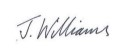 James WilliamsExecutive Headteacher 